Zakład Karny w Czerwonym Borze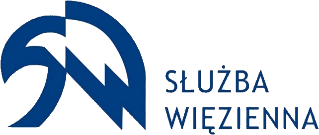 18-400 Łomża, Czerwony Bór 2tel. 86 215-35-83, fax. 86 276-48-50, email: zk_czerwony_bor@sw.gov.plSPECYFIKACJA WARUNKÓW ZAMÓWIENIApostępowania o udzielenie zamówienia publicznego prowadzonego w trybie przetargu nieograniczonego o wartości równej lub przekraczającej progi unijne o jakich stanowi art. 3 ustawy z dnia 1 września 2019 r. - Prawo zamówień publicznych – dalej Pzp na: Dostawy wędlin wieprzowych, mięsa wieprzowego, wędlin drobiowych, mięsa drobiowego do Zakładu Karnego w Czerwonym Borze.Przedmiotowe postępowanie prowadzone jest przy użyciu środków komunikacji elektronicznej. Składanie ofert następuje za pośrednictwem platformy zakupowej dostępnej pod adresem internetowym: www.platformazakupowa.plNr ref. sprawy: DKW.2232.11.2023I.    ZamawiającyNazwa: 							Zakład Karny w Czerwonym BorzeKod i miejscowość: 		            			Czerwony Bór 2, 18-400 ŁomżaNIP:							723-15-12-241REGON:						451095215godziny urzędowania:		             			od poniedziałku do piątku w godz. 7:30 – 15:30telefon:	          						86 215-35-83fax:							86 276-48-50Adres poczty elektronicznej:   				zk_czerwony_bor@sw.gov.plAdres strony internetowej prowadzonego postępowania, na której udostępniane będą zmiany i wyjaśnienia treści SWZ oraz inne dokumenty zamówienia bezpośrednio związane z postępowaniem: https://platformazakupowa.pl/pn/oisw_olsztynzakładka: Zakład Karny Czerwony BórII.   Tryb udzielenia zamówieniaPostępowanie o udzielenie zamówienia publicznego prowadzone jest w trybie przetargu nieograniczonego zgodnie z art. 132 ustawy z dnia 11 września 2019 r. Prawo zamówień publicznych (t. j. Dz. U. z 2023 r., poz. 1605 z późn. zm.) zwaną dalej „ustawa Pzp”.Zamawiający będzie stosował tzw. „procedurę odwróconą”, o której mowa w art. 139 ustawy Pzp. Zamawiający informuje, że najpierw dokona badania i oceny ofert, a następnie dokona kwalifikacji podmiotowej wykonawcy, którego oferta została najwyżej oceniona w zakresie braku podstaw wykluczenia oraz spełnienia warunków udziału w postępowaniu.Zamawiający informuje, że wykonawca nie jest zobowiązany do złożenia wraz z ofertą oświadczenia o którym mowa w art. 125 ust. 1 ustawy Pzp zwanym JEDZ (załącznik nr 3 do SWZ). Zamawiający zażąda oświadczenia wyłącznie od wykonawcy, którego oferta zostanie najwyżej oceniona.Zamawiający nie dopuszcza możliwości składania ofert wariantowych.Zamawiający nie przewiduje zawarcia umowy ramowej.Zamawiający nie przewiduje zastosowania aukcji elektronicznej w celu wyboru najkorzystniejszej oferty.Zamawiający nie wymaga złożenia oferty w postaci katalogu elektronicznego. Zamawiający nie zastrzega możliwości ubiegania się o udzielenie zamówienia wyłącznie wykonawców, o których mowa w art. 94 ustawy Prawo zamówień publicznych.Zamawiający nie przewiduje możliwości prowadzenia rozliczeń w walutach obcych. Rozliczenia między zamawiającym a wykonawcą będą prowadzone w złotych polskich (PLN). Zamawiający nie przewiduje możliwości udzielenia zaliczek na poczet wykonania zamówienia.Zamawiający nie przewiduje zwrotu kosztów udziału w postępowaniu, z zastrzeżeniem art. 261.III.   Opis przedmiotu zamówieniaZamawiający podzielił zamówienie na cztery części tj. część 1 – Dostawy wędlin wieprzowychczęść 2 – Dostawy mięsa wieprzowegoczęść 3 – Dostawy wędlin drobiowychczęść 4 – Dostawy mięsa drobiowegow związku z czym dopuszcza składanie ofert częściowych. Główna klasyfikacja (cpv): 15100000 Produkty zwierzęce, mięso i produkty mięsneDodatkowa klasyfikacja (cpv): 15112100 Świeży dróbDodatkowa klasyfikacja (cpv): 15113000 WieprzowinaDodatkowa klasyfikacja (cpv): 15114000 PodrobyDodatkowa klasyfikacja (cpv): 15131130 WędlinyDodatkowa klasyfikacja (cpv): 15131134 Kaszanka i inne wędliny krwisteDodatkowa klasyfikacja (cpv): 15131135 Wędliny drobioweWykonawca może złożyć ofertę na dowolną ilość części. Zamawiający wybierze najkorzystniejszą ofertę dla danej części. Maksymalna liczba części zamówienia, na które może zostać udzielone zamówienie jednemu wykonawcy: 4Szczegółowy opis przedmiotu zamówienia oraz szacunkowe ilości określono w załączniku nr 6 do SWZ.IV.   Przedmiotowe środki dowodoweZamawiający nie wymaga od wykonawcy złożenia przedmiotowych środków dowodowych.V.   Termin wykonania zmówieniaSukcesywne dostawy przez okres 12 miesięcy od dnia podpisania umowy.VI.   Podstawy wykluczenia O udzielenie zamówienia może ubiegać się wykonawca, który nie podlega wykluczeniu na podstawie przesłanek określonych w art. 108 ust. 1 zastrzeżeniem art 110 ust. 2 ustawy Pzp.Zamawiający przewiduje podstawy wykluczenia, o których mowa w art 109 ust. 1 ustawy Pzp:pkt 1 ustawy Pzp tj. który naruszył obowiązki dotyczące płatności podatków, opłat lub składek na ubezpieczenia społeczne lub zdrowotne, z wyjątkiem przypadku, o którym mowa w art. 108 ust. 1 pkt 3 ustawy Pzp, chyba że wykonawca odpowiednio przed upływem terminu do składania wniosków o dopuszczenie do udziału w postępowaniu albo przed upływem terminu składania ofert dokonał płatności należnych podatków, opłat lub składek na ubezpieczenia społeczne lub zdrowotne wraz z odsetkami lub grzywnami lub zawarł wiążące porozumienie w sprawie spłaty tych należności;pkt 4 ustawy Pzp tj. w stosunku do którego otwarto likwidację, ogłoszono upadłość, którego aktywami zarządza likwidator lub sąd, zawarł układ z wierzycielami, którego działalność gospodarcza jest zawieszona albo znajduje się on w innej tego rodzaju sytuacji wynikającej z podobnej procedury przewidzianej w przepisach miejsca wszczęcia tej procedury.Zamawiający wykluczy wykonawcę na podstawie:art. 5k rozporządzenia Rady (UE) nr 833/2014 z dnia 31 lipca 2014 r. dotyczącego środków ograniczających w związku z działaniami Rosji destabilizującymi sytuację na Ukrainie (Dz. Urz. UE nr L 229 z 31.7.2014, str. 1),w brzmieniu nadanym rozporządzeniem Rady (UE) 2022/576 w sprawie zmiany rozporządzenia (UE) nr 833/2014 dotyczącego środków ograniczających w związku z działaniami Rosji destabilizującymi sytuację na Ukrainie (Dz. Urz. UE nr L 111 z 8.4.2022, str. 1), dalej: rozporządzenie 833/2014, w brzmieniu nadanym rozporządzeniem Rady (UE) 2022/576 w sprawie zmiany rozporządzenia (UE) nr 833/2014 dotyczącego środków ograniczających w związku z działaniami Rosji destabilizującymi sytuację na Ukrainie (Dz. Urz. UE nr L 111 z 8.4.2022, str. 1), dalej: rozporządzenie 2022/576.art. 7 ust. 1 ustawy z dnia 13 kwietnia 2022 r. o szczególnych rozwiązaniach w zakresie przeciwdziałania wspieraniu agresji na Ukrainę oraz służących ochronie bezpieczeństwa narodowego (Dz.U. z 2022 r. poz. 835)Wykonawca może zostać wykluczony przez zamawiającego na każdym etapie postępowania o udzielenie zamówienia (art. 110 ust. 1 ustawy Prawo zamówień publicznych).VII.   Warunki udziału w postępowaniuZamawiający nie określa warunków udziału w postępowaniu, o których mowa w art. 112  ustawy Pzp.VIII.   Podmiotowe środki dowodoweZamawiający zgodnie z art. 139 ust. 1 ustawy Pzp najpierw dokona badania i oceny ofert, a następnie dokona kwalifikacji podmiotowej wykonawcy, którego oferta została najwyżej oceniona w zakresie braku podstaw wykluczenia.DOKUMENTY  SKŁADANE  PRZEZ  WSZYSTKICH  WYKONAWCÓW  DO  OFERTYFormularz ofertowy – załącznik nr 1 do SWZ Oświadczenie wykonawcy – załącznik nr 2 do SWZDokumenty, które należy złożyć wraz z ofertą ( jeżeli dotyczy ):Pełnomocnictwo upoważniające do złożenia oferty, o ile ofertę składa pełnomocnikPełnomocnictwo  dla pełnomocnika do reprezentowania wykonawców wspólnie ubiegających się o udzielenie zamówienia – dotyczy ofert składanych przez wykonawców wspólnie ubiegających się o udzielenie zamówieniaOświadczenie, o którym mowa w art. 117 ust. 4 ustawy Pzp, z którego wynika, które dostawy wykonują poszczególni wykonawcy wspólnie ubiegający się o udzielenie zamówieniaOświadczenie podmiotu udostępniającego zasoby w zakresie przesłanek, o których mowa w SWZ rozdz. 6 pkt 3 li a) i b)DOKUMENTY  SKŁADANE  NA  WEZWANIE  ZAMAWIAJĄCEGO:Zamawiający przed wyborem najkorzystniejszej oferty wezwie wykonawcę, którego oferta została najwyżej oceniona, do złożenia w wyznaczonym terminie, nie krótszym niż 10 dni od dnia wezwania, aktualnych na dzień złożenia podmiotowych środków dowodowych na potwierdzenie:braku podstaw wykluczeniaoświadczenie o niepodleganiu wykluczeniu z postępowania składane na formularzu jednolitego europejskiego dokumentu zamówienia, w skrócie „JEDZ”, sporządzonym zgodnie ze wzorem standardowego formularza określonego w rozporządzeniu wykonawczym Komisji (UE) 2016/7 z dnia 5 stycznia 2016 r. ustanawiającym standardowy formularz jednolitego europejskiego dokumentu zamówienia (Dz. Urz. UE L 3 z 06.01.2016, str. 16) (załącznik nr 3 do SWZ)W przypadku wspólnego ubiegania się o zamówienie przez wykonawców, JEDZ składa każdy z wykonawców.Sporządzając oświadczenie JEDZ można skorzystać z nieodpłatnego narzędzia wspierającego zamawiających i wykonawców w stosowaniu standardowego formularza JEDZ w wersji elektronicznej, udostępnionego przez Urząd Zamówień Publicznych pod adresem http://espd.uzp.gov.pl/.informacja z Krajowego Rejestru Karnego w zakresie art. 108 ust. 1 pkt 1 i 2 ustawy Pzp (informacja o osobie) oraz art. 108 ust. 1 pkt 4 ustawy Pzp, dotycząca orzeczenia zakazu ubiegania się o zamówienie publiczne tytułem środka karnego, sporządzona nie wcześniej niż 6 miesięcy przed jej złożeniemodpis lub informacja z Krajowego Rejestru Sądowego lub z Centralnej Ewidencji i Informacji o Działalności Gospodarczej, w zakresie art. 109 ust. 1 pkt. 4 ustawy Pzp, sporządzonych nie wcześniej niż 3 miesiące przed jej złożeniem, jeżeli odrębne przepisy wymagają wpisu do rejestru lub ewidencjizaświadczenie właściwego naczelnika urzędu skarbowego potwierdzające, że wykonawca nie zalega z opłacaniem podatków i opłat, w zakresie art. 109 ust. 1 pkt 1 ustawy Pzp, wystawione nie wcześniej niż 3 miesiące przed jego złożeniem, a w przypadku zalegania z opłacaniem podatków lub opłat wraz z zaświadczeniem Zamawiający żąda złożenia dokumentów potwierdzających, że odpowiednio przed upływem terminu składania ofert wykonawca dokonał płatności należnych podatków lub opłat wraz z odsetkami lub grzywnami lub zawarł wiążące porozumienie w sprawie spłat tych należności;oświadczenie wykonawcy w zakresie art. 108 ust. 1 pkt 5 ustawy Pzp o braku przynależności do tej samej grupy kapitałowej w rozumieniu ustawy z dnia 16 lutego 2007 r. o ochronie konkurencji i konsumentów (t.j. Dz. U. z 2021 r. poz. 275), z innym wykonawcą, który złożył odrębną ofertę, ofertę częściową albo oświadczenia o przynależności do tej samej grupy kapitałowej wraz z dokumentami lub informacjami potwierdzającymi przygotowanie oferty, oferty częściowej niezależnie od innego wykonawcy należącego do tej samej grupy kapitałowej (załącznik nr 4 do SWZ)Dokumenty podmiotów zagranicznychJeżeli wykonawca ma siedzibę lub miejsce zamieszkania poza terytorium Rzeczypospolitej Polskiej zamiast dokumentów, o których mowa: w pkt 3 lit b składa informację z odpowiedniego rejestru, takiego jak rejestr sądowy, albo w przypadku braku takiego rejestru, inny równoważny dokument wydany przez właściwy organ sądowy lub administracyjny kraju, w którym wykonawca ma siedzibę lub miejsce zamieszkania, w zakresie art. 108  ust. 1 pkt 1 i 2 ustawy Pzp oraz art. 108 ust. 1 pkt 4 ustawy Pzp, dotyczącej orzeczenia zakazu ubiegania się o zamówienie publiczne tytułem środka karnego – wystawiony nie wcześniej niż 6 miesięcy przed jego złożeniem;w pkt 3 lit c, d składa dokument lub dokumenty wystawione w kraju, w którym ma siedzibę lub miejsce zamieszkania, potwierdzające odpowiednio, że:nie naruszył obowiązków dotyczących płatności podatków, opłat lub składek na ubezpieczenie społeczne lub zdrowotne – wystawione nie wcześniej niż 3 miesiące przed ich złożeniem;nie otwarto jego likwidacji, nie ogłoszono upadłości, jego aktywami nie zarządza likwidator                 lub sąd, nie zawarł układu z wierzycielami, jego działalność gospodarcza nie jest zawieszona                    ani nie znajduje się on w innej tego rodzaju sytuacji wynikającej z podobnej procedury przewidzianej w przepisach miejsca wszczęcia tej procedury – wystawione nie wcześniej niż 3 miesiące przed ich złożeniem.Jeżeli w kraju, w którym wykonawca ma siedzibę lub miejsce zamieszkania, nie wydaje się dokumentów, o których mowa w pkt 1) – 2), lub gdy dokumenty te nie odnoszą się do wszystkich przypadków, o których mowa w art. 108 ust. 1 pkt 1, 2 i 4, art. 109 ust. 1 pkt 1 ustawy Pzp, zastępuje się je odpowiednio w całości lub w części dokumentem zawierającym odpowiednio oświadczenie wykonawcy, ze wskazaniem osoby albo osób uprawnionych do jego reprezentacji, lub oświadczenie osoby, której dokument miał dotyczyć, złożone pod przysięgą, lub, jeżeli w kraju, w którym wykonawca ma siedzibę lub miejsce zamieszkania nie ma przepisów o oświadczeniu pod przysięgą, złożone przed organem sądowym lub administracyjnym, notariuszem, organem samorządu zawodowego lub gospodarczego, właściwym ze względu na siedzibę lub miejsce zamieszkania wykonawcy.Oferty wspólne :Wykonawcy mogą wspólnie ubiegać się o udzielenie zamówienia (np. konsorcjum, spółka cywilna).Wykonawcy, o których mowa w pkt 1 ustanawiają pełnomocnika do reprezentowania ich w postępowaniu o udzielenie zamówienia publicznego i zawarcia umowy w sprawie zamówienia publicznego.                Do oferty wspólnej wykonawcy dołączają pełnomocnictwo.Wszelka korespondencja prowadzona będzie wyłącznie z pełnomocnikiem.Oferta musi być podpisania w sposób wiążący prawnie wszystkich wykonawców występujących wspólnie.Podmioty występujące wspólnie ponoszą solidarną odpowiedzialność za niewykonanie lub nienależyte wykonanie zobowiązań. Kopie dokumentów dotyczących każdego z wykonawców składających ofertę wspólną muszą być poświadczone za zgodność z oryginałem przez osobę lub osoby upoważnione do reprezentowania tych wykonawców.Na ofertę wykonawców wspólnie ubiegających się o zamówienie składają się dokumenty: dokumenty dotyczące własnej firmy, takie jak np.: JEDZ składa każdy z wykonawców składających ofertę wspólną we własnym imieniu  dokumenty wspólne takie jak np.: formularz ofertowy, dokumenty podmiotowe składa pełnomocnik wykonawców w imieniu wszystkich wykonawców składających ofertę wspólnąkopie  dokumentów dotyczących każdego z wykonawców składających ofertę wspólną muszą być poświadczone za zgodność z oryginałem przez osobę lub osoby upoważnione do reprezentowania tych wykonawcówpełnomocnictwo, o którym mowa w art. 58 ust. 2 ustawy Pzp, które zawiera m.in.: nazwy i adresy członków, nazwę i adres pełnomocnika, zakres pełnomocnictwa, datę udzielenia pełnomocnictwa oraz podpisy przedstawicieli członków, zgodnie z zasadami reprezentacjiPrzed podpisaniem umowy (w przypadku wygrania postępowania) wykonawcy składający ofertę wspólną będą mieli obowiązek przedstawić zamawiającemu umowę, regulującej współpracę tych wykonawców zawierająca co najmniej:zobowiązanie do realizacji wspólnego przedsięwzięcia gospodarczego obejmującego swoim zakresem realizację przedmiotu zamówieniaokreślenie zakresu działania poszczególnych stron umowyczas obowiązywania umowy, który nie może być krótszy, niż okres obejmujący realizację zamówienia.Formularz ofertowy, podmiotowe środki dowodowe oraz inne dokumenty lub oświadczenia wykonawca składa, pod rygorem nieważności, w formie elektronicznej. Formę elektroniczną należy rozumieć zgodnie z treścią art. 781 § 1 KC jako postać elektroniczną opatrzoną kwalifikowanym podpisem elektronicznym. Poświadczenia „za zgodność z oryginałem” dokonuje odpowiednio wykonawca lub wykonawcy wspólnie ubiegający się o udzielnie zamówienia publicznego, w zakresie dokumentów, które każdego z nich dotyczą.W przypadku wskazania przez wykonawcę, w jednolitym dokumencie (JEDZ), możliwości uzyskania podmiotowych środków dowodowych, za pomocą bezpłatnych i ogólnodostępnych baz danych, zamawiający pobiera samodzielnie z tych baz danych podmiotowe środki dowodowe.Podmiotowe środki dowodowe oraz inne dokumenty lub oświadczenia sporządzone w języku obcym są składane wraz z tłumaczeniem na język polski.W przypadku wątpliwości interpretacyjnych dotyczących rodzajów dokumentów oraz formy ich składania w niniejszym postępowaniu rozstrzygającym jest rozporządzenie Ministra Rozwoju, Pracy i Technologii z dnia 23 grudnia 2020 r. w sprawie podmiotowych środków dowodowych oraz innych dokumentów lub oświadczeń, jakich może żądać zamawiający od wykonawcy (Dz. U. z 2020 r. poz. 2415).IX. Informacje o środkach komunikacji elektronicznej, przy użyciu których zamawiający będzie komunikował się z wykonawcami, oraz informacje o wymaganiach technicznych i organizacyjnych sporządzania, wysyłania i odbierania korespondencji elektronicznejPostępowanie prowadzone jest w języku polskim w formie elektronicznej za pośrednictwem platformazakupowa.pl ( dalej: Platforma ) pod adresem: https://platformazakupowa.pl/pn/oisw_olsztynKomunikacja między zamawiającym a wykonawcą, w tym wszelkie oświadczenia, wnioski, zawiadomienia i informacje przekazywane będą w formie elektronicznej za pośrednictwem Platformy formularza „Wyślij wiadomość”. Za datę przekazania (wpływu) oświadczenia, wniosków, zawiadomień oraz informacji przyjmuje się datę ich przesłania za pośrednictwem Platformy poprzez kliknięcie przycisku „Wyślij wiadomość”, po którym pojawi się komunikat, że wiadomość została wysłana do zamawiającego.Zamawiający będzie przekazywał wykonawcom informacje w formie elektronicznej za pośrednictwem Platformy. Informacje dotyczące odpowiedzi na zapytania, wyjaśnienia, zmiany SWZ, zmiany terminu składania ofert zamawiający będzie zamieszczał na Platformie w zakładce „Komunikaty”.Korespondencja, której adresatem zgodnie z obowiązującymi przepisami jest konkrety wykonawca, będzie przekazywana w formie elektronicznej za pośrednictwem Platformy do konkretnego wykonawcy.Zamawiający, zgodnie z § 11 ust. 2 Rozporządzenia Prezesa Rady Ministrów z dnia 30 grudnia 2020 r. w sprawie sposobu sporządzania i przekazywania informacji oraz wymagań technicznych dla dokumentów elektronicznych oraz środków komunikacji elektronicznej w postępowaniu o udzielenie zamówienia publicznego lub konkursie (Dz.U. z 2020r. Poz. 2452) określa niezbędne wymagania sprzętowo-aplikacyjne umożliwiające pracę na platformazakupowa.pl tj.:stały dostęp do sieci Internet o gwarantowanej przepustowości nie mniejszej niż 512 kb/s,komputer klasy PC lub MAC o następującej konfiguracji: pamięć min. 2 GB Ram, procesor Intel IV 2 GHZ lub jego nowsza wersja, jeden z systemów operacyjnych - MS Windows 7, Mac Os x 10 4, Linux, lub ich nowsze wersje,zainstalowana dowolna przeglądarka internetowa, w przypadku Internet Explorer minimalnie wersja 10 0.,włączona obsługa JavaScript,zainstalowany program Adobe Acrobat Reader lub inny obsługujący format plików .pdf,Platformazakupowa.pl działa według standardu przyjętego w komunikacji sieciowej - kodowanie UTF8,oznaczenie czasu odbioru danych przez platformę zakupową stanowi datę oraz dokładny czas (hh:mm:ss) generowany wg. czasu lokalnego serwera synchronizowanego z zegarem Głównego Urzędu Miar.Wykonawca, przystępując do niniejszego postępowania o udzielenie zamówienia publicznego:akceptuje warunki korzystania z platformazakupowa.pl określone w Regulaminie zamieszczonym na stronie internetowej pod linkiem w zakładce „Regulamin" oraz uznaje go za wiążący,zapoznał i stosuje się do Instrukcji składania ofert/wniosków dostępnej pod linkiem .Zamawiający nie ponosi odpowiedzialności za złożenie oferty w sposób niezgodny z Instrukcją korzystania platformazakupowa.pl , w szczególności za sytuację, gdy zamawiający zapozna się z treścią oferty przed upływem terminu składania ofert (np. złożenie oferty w zakładce „Wyślij wiadomość do zamawiającego”). Taka oferta zostanie uznana przez zamawiającego za ofertę handlową i nie będzie brana pod uwagę w przedmiotowym postępowaniu ponieważ nie został spełniony obowiązek narzucony w art. 221 ustawy Pzp.Zamawiający informuje, że instrukcje korzystania z platformazakupowa.pl dotyczące w szczególności logowania, składania wniosków o wyjaśnienie SWZ, składania ofert oraz innych czynności podejmowanych w niniejszym postępowaniu przy użyciu platformazakupowa.pl znajdują się w zakładce „Instrukcje dla Wykonawców”  na stronie internetowej pod adresem: https://platformazakupowa.pl/strona/45-instrukcjeFormaty plików wykorzystywanych przez wykonawców powinny być zgodne z Obwieszczeniem Prezesa Rady Ministrów z dnia 9 listopada 2017 r. w sprawie ogłoszenia jednolitego tekstu rozporządzenia Rady Ministrów w sprawie Krajowych Ram Interoperacyjności, minimalnych wymagań dla rejestrów publicznych i wymiany informacji w postaci elektronicznej oraz minimalnych wymagań dla systemów teleinformatycznych.Lista pozostałych zaleceń/rekomendacji:Rekomenduje się wykorzystanie formatów: .pdf .doc .docx .xls .xlsx .jpg (.jpeg) ze szczególnym wskazaniem na .pdfW celu ewentualnej kompresji danych rekomenduje się wykorzystanie jednego z rozszerzeń:.zip.7ZWśród formatów powszechnych a nie występujących w rozporządzeniu występują: .rar .gif .bmp .numbers .pages. Dokumenty złożone w takich plikach zostaną uznane za złożone nieskutecznie.Ze względu na niskie ryzyko naruszenia integralności pliku oraz łatwiejszą weryfikację podpisu zaleca się, w miarę możliwości, przekonwertowanie plików składających się na ofertę na rozszerzenie .pdf i opatrzenie ich podpisem kwalifikowanym w formacie PadES.Pliki w innych formatach niż PDF zaleca się opatrzyć zewnętrznym podpisem XAdES. Wykonawca powinien pamiętać, aby plik z podpisem przekazywać łącznie z dokumentem podpisywanym.Zwraca się uwagę na ograniczenia wielkości plików podpisywanych profilem zaufanym, który wynosi max 10MB oraz na ograniczenie wielkości plików podpisywanych w aplikacji eDoApp służącej do składania podpisu osobistego, który wynosi max 5MBOfertę należy przygotować z należytą starannością dla podmiotu ubiegającego się o udzielenie zamówienia publicznego i zachowaniem odpowiedniego odstępu czasu do zakończenia przyjmowania ofert/wniosków. Sugeruje się złożenie oferty na 24 godziny przed terminem składania ofert/wniosków.Jeśli wykonawca pakuje dokumenty np. w plik .zip zaleca się wcześniejsze podpisanie każdego ze skompresowanych plików.Rekomenduje się wykorzystanie podpisu z kwalifikowanym znacznikiem czasu.Zaleca się, aby nie wprowadzać jakichkolwiek zmian w plikach po podpisaniu ich podpisem kwalifikowanym. Może to skutkować naruszeniem integralności plików co równoważne będzie z koniecznością odrzucenia oferty.X.   Wskazanie osób uprawnionych do komunikowania się z wykonawcamiRadosław Kalisiewicz / Waldemar Modzelewski – w sprawach proceduralnychKatarzyna Baran / Damian Pupek – w sprawach związanych z przedmiotem zamówieniaInformacje i wyjaśnienia można uzyskać w dni robocze, od poniedziałku do piątku w godzinach urzędowania od 07:30 do 15:30.Komunikacja między zamawiającym a wykonawcą odbywa się w formie elektronicznej za pośrednictwem platformazakupowa.pl i formularza „Wyślij wiadomość do zamawiającego”Wykonawca może zwrócić się do zamawiającego z wnioskiem o wyjaśnienie treści SWZ.Zamawiający udzieli wyjaśnień zgodnie z art 135 ust. 2 Pzp.XI.   Termin związania ofertąWykonawca jest związany złożoną ofertą od dnia upływu terminu składania ofert do dnia 10.03.2024 r.W przypadku gdy wybór najkorzystniejszej oferty nie nastąpi przed upływem terminu związania ofertą określonego w SWZ, zamawiający przed upływem terminu związania ofertą zwraca się jednokrotnie do wykonawców o wyrażenie zgody na przedłużenie tego terminu o wskazywany przez niego okres, nie dłuższy niż 60 dni.Przedłużenie terminu związania ofertą, o którym mowa w ust. 2, wymaga złożenia przez wykonawcę pisemnego oświadczenia o wyrażeniu zgody na przedłużenie terminu związania ofertą.XII.   Opis sposobu przygotowania ofertyW celu poprawnego przygotowania oferty wykonawcy powinni zapoznać się dokładnie z informacjami zawartymi w SWZ wraz z jej załącznikami i przygotować ofertę zgodnie z wymaganiami określonymi                  w tym dokumencie.Wykonawca może złożyć wyłącznie jedną ofertęWykonawcy ponoszą wszelkie koszty związane z przygotowaniem i złożeniem oferty, niezależnie od wyniku postępowania.Oferta musi być:sporządzona w języku polskim,złożona przy użyciu środków komunikacji elektronicznej tzn. za pośrednictwem platformazakupowa.pl,podpisana kwalifikowanym podpisem elektronicznym przez osobę/osoby upoważnioną /upoważnione.Ofertę należy sporządzić w formacie danych pdf., doc., doc., xls, xls., jpgMaksymalny rozmiar jednego pliku przesyłanego za pośrednictwem dedykowanych formularzy do: złożenia, zmiany, wycofania oferty wynosi 150 MB natomiast przy komunikacji wielkość pliku to maksymalnie 500 MB.Jeżeli wykonawcę reprezentuje pełnomocnik, do oferty należy dołączyć właściwe umocowanie prawne obejmujące swym zakresem umocowanie do złożenia oferty. Pełnomocnictwo przekazuje się w postaci elektronicznej i opatruje kwalifikowanym podpisem elektronicznym. Poświadczenia zgodności cyfrowego odwzorowania pełnomocnictwa z dokumentem w postaci papierowej dokonuje jego mocodawca lub notariusz.Wszelkie informacje stanowiące tajemnicę przedsiębiorstwa w rozumieniu ustawy z dnia 16 kwietnia 1993 r. o zwalczaniu nieuczciwej konkurencji (t.j. Dz. U. z 2020 r. poz. 1913, z późn. zm.), które wykonawca zastrzeże jako tajemnice przedsiębiorstwa, powinny zostać złożone w wydzielonym pliku i oznaczone „Załącznik stanowiący tajemnicę przedsiębiorstwa”. Na platformie w formularzu składania oferty znajduje się miejsce wyznaczone do dołączenia części oferty stanowiącej tajemnicę przedsiębiorstwa.Wykonawca może przed upływem terminu do składania ofert zmienić lub wycofać ofertę za pośrednictwem odpowiedniego Formularza do zmiany, wycofania oferty.Wykonawca po upływie terminu do składania ofert nie może skutecznie dokonać zmiany ani wycofać oferty.Wykonawca wypełnia JEDZ, tworząc dokument elektroniczny, w zakresie części II, III, VI. W zakresie części IV wykonawca może ograniczyć się do wypełnienia sekcji α Wykonawca może sporządzić oświadczenie JEDZ na podstawie Załącznika nr 3 do SWZ lub może korzystać z narzędzia ESPD lub innych dostępnych narzędzi lub oprogramowania, które umożliwiają wypełnienie jednolitego dokumentu i utworzenie dokumentu elektronicznego.Wykonawca sporządza JEDZ w formie elektronicznej i podpisuje kwalifikowanym podpisem elektronicznym.XIII.   Sposób oraz termin składania ofertSkładanie ofertOfertę należy złożyć za pomocą środków komunikacji elektronicznej na Platformie zakupowej pod adresem https://platformazakupowa.pl/pn/oisw_olsztynPo wypełnieniu Formularza składania oferty i dołączenia wszystkich wymaganych załączników należy kliknąć przycisk „Przejdź do podsumowania”.Oferta lub wniosek składana elektronicznie musi zostać podpisana elektronicznym podpisem kwalifikowanym. W procesie składania oferty za pośrednictwem platformazakupowa.pl, wykonawca powinien złożyć podpis bezpośrednio na dokumentach przesłanych za pośrednictwem platformazakupowa.pl. Zalecamy stosowanie podpisu na każdym załączonym pliku osobno, 
w szczególności wskazanych w art. 63 ust. 1 oraz ust. 2 ustawy Prawo zamówień publicznych, gdzie zaznaczono, iż oferty, wnioski o dopuszczenie do udziału w postępowaniu oraz oświadczenie, o którym mowa w art. 125 ust. 1 tej ustawy sporządza się, pod rygorem nieważności, w postaci lub formie elektronicznej i opatruje się odpowiednio w odniesieniu do wartości postępowania kwalifikowanym podpisem elektronicznym.Za datę złożenia oferty przyjmuje się datę jej przekazania w systemie (platformie) w drugim kroku składania oferty poprzez kliknięcie przycisku „Złóż ofertę” i wyświetlenie komunikatu, że oferta została zaszyfrowana i złożona.Szczegółowa instrukcja dla wykonawców dotycząca złożenia, zmiany i wycofania oferty znajduje się na stronie internetowej pod adresem:  https://platformazakupowa.pl/strona/45-instrukcjeWykonawca po upływie terminu do składania ofert nie może wycofać złożonej oferty.Termin składania ofert : 	12 grudzień 2023 r. do godz. 09:00Otwarcie ofert :  	               12 grudzień 2023 r. godz. 9:30   za pośrednictwem Platformy zakupowejUwaga Jeżeli otwarcie ofert następuje przy użyciu systemu teleinformatycznego, w przypadku awarii tego systemu, która powoduje brak możliwości otwarcia ofert w terminie określonym przez zamawiającego, otwarcie następuje niezwłocznie po usunięciu awarii.Zamawiający poinformuje o zmianie terminu otwarcia ofert na stronie internetowej prowadzonego postępowania.Zamawiający, najpóźniej przed otwarciem ofert, udostępnia na stronie internetowej prowadzonego postępowania informacje o kwocie, jaką zamierza przeznaczyć na sfinansowanie zamówienia ( art. 222 ust. 4 Pzp ).Zamawiający, niezwłocznie po otwarciu ofert, udostępnia na stronie internetowej prowadzonego postępowania informacje zgodnie z art. 222 ust. 5 Pzp.  Informacja zostanie opublikowana na stronie postępowania na platformazakupowa.pl w sekcji ,,Komunikaty”Otwarcie ofert jest niejawne.Zgodnie z Ustawą Pzp zamawiający nie ma obowiązku przeprowadzania jawnej sesji z otwarcia ofert, z udziałem wykonawców lub transmitowania sesji otwarcia za pośrednictwem elektronicznych narzędzi do przekazu wideo on-line a ma jedynie takie uprawnienie.XIV.   Sposób obliczenia cenyCena oferty musi uwzględniać wszystkie zobowiązania wynikające z umowy, tj. wszystkie koszty i składniki związane z wykonaniem zamówienia oraz warunkami SWZ i uwzględniać cały zakres przedmiotu zamówienia. Cena oferty uwzględnia wszystkie zobowiązania, musi być podana w PLN cyfrowo i słownie, z wyodrębnieniem należnego podatku VAT - jeżeli występuje.Cena może być tylko jedna i musi zawierać wszystkie koszty i składniki związane z wykonaniem zamówienia.Cena musi być podana i wyliczona w zaokrągleniu do dwóch miejsc po przecinku.Zamawiający w celu ustalenia, czy oferta zawiera rażąco niska cenę w stosunku do przedmiotu zamówienia, zwróci się do wykonawców o udzielenie, w określonym terminie, wyjaśnień dotyczących elementów oferty mających wpływ na wysokość ceny.Zamawiający zgodnie z art. 223 ust. 2 ustawy Pzp poprawia w ofercie:- oczywiste omyłki pisarskie - oczywiste omyłki rachunkowe, którymi są w szczególności: omyłki w obliczeniu ceny, które polegają  na uzyskaniu nieprawidłowego wyniku działania arytmetycznego, przy założeniu, że składniki działania są prawidłowe i które można jednoznacznie poprawić znając reguły arytmetyczne ( dotyczy to w szczególności wyniku sumowania, mnożenia oraz powiększania wartości netto o stawkę podatku VAT ) zamawiający poprawiając oczywiste omyłki rachunkowe uwzględnia ich konsekwencje rachunkowe- inne omyłki polegające na niezgodności oferty ze specyfikacją, niepowodujące istotnych zmian w treści oferty.XV.   Opis  kryteriów oceny ofert, wraz z podaniem wag tych kryteriów, i sposobu oceny ofertPrzy wyborze ofert zamawiający będzie się kierował kryterium najniższej ceny tj. cena 100%Wartość punktowa kryterium „Cena” wyliczona zostanie wg wzoru:                oferta z najniższą ceną bruttoliczba punktów  =            ……………..………..…………..…        x  100                wartość brutto oferty badanejW oparciu o powyższe kryterium zostanie sporządzony ranking złożonych ofert.Zamawiający udzieli zamówienia wykonawcy, którego oferta zostanie uznana za najkorzystniejszą.Zamawiający powiadomi o wynikach postępowania wszystkich wykonawców, którzy złożyli oferty.Ocenie będą podlegać wyłącznie oferty niepodlegające odrzuceniu.Za najkorzystniejszą zostanie uznana oferta z najwyższą liczbą punktów.W sytuacji, gdy zamawiający nie będzie mógł dokonać wyboru najkorzystniejszej oferty ze względu na to, że zostały złożone oferty o takiej samej ilości punktów, wezwie on wykonawców, którzy złożyli te oferty, do złożenia w terminie określonym przez zamawiającego ofert dodatkowych zawierających nową cenę.Wykonawcy, składając oferty dodatkowe, nie mogą zaoferować cen wyższych niż zaoferowane w uprzednio złożonych przez nich ofertach.Zamawiający wybiera najkorzystniejszą ofertę w terminie związania z ofertą określonym w SWZ.XVI. Informacje o formalnościach, jakie muszą zostać dopełnione po wyborze oferty w celu zawarcia umowy w sprawie zamówienia publicznegoUmowa zostanie zawarta w formie pisemnej.Zawarcie umowy nastąpi w siedzibie zamawiającego lub w ten sposób, że zamawiający prześle wykonawcy wypełnioną i podpisaną umowę w odpowiedniej liczbie egzemplarzy, a wykonawca odeśle podpisane egzemplarze w możliwie najwcześniejszym terminie zamawiającemu.Zamawiający zawiera umowę̨ w sprawie zamówienia publicznego, z uwzględnieniem art. 577 ustawy Prawo zamówień publicznych, w terminie nie krótszym niż̇ 10 dni od dnia przesłania zawiadomienia o wyborze najkorzystniejszej oferty, jeżeli zawiadomienie to zostało przesłane przy użyciu środków komunikacji elektronicznej albo 15 dni, jeżeli zostało przesłane w inny sposób.Zamawiający może zawrzeć umowę przed upływem terminu, o którym mowa w pkt 4, jeżeli w postępowaniu o udzielenie zamówienia prowadzonym w trybie przetargu nieograniczonego złożono tylko jedną ofertę.Jeżeli wykonawca, którego oferta została wybrana jako najkorzystniejsza, uchyla się od zawarcia umowy w sprawie zamówienia publicznego, zamawiający może dokonać ponownego badania i oceny ofert spośród ofert pozostałych albo unieważnić postępowanie.Przed podpisaniem umowy wykonawcy wspólnie ubiegający się o udzielenie zamówienia 
(w przypadku wyboru ich oferty jako najkorzystniejszej) przedstawią zamawiającemu umowę regulującą współpracę tych wykonawców.XVII. Projektowane postanowienia umowy w sprawie zamówienia publicznego, które zostaną wprowadzone do treści umowyWarunki umowy (projekt) stanowi Załącznik Nr 5 do SWZ XVIII.   Pouczenie o środkach ochrony prawnej przysługujących wykonawcyŚrodki ochrony prawnej przysługują wykonawcy, jeżeli ma lub miał interes w uzyskaniu zamówienia oraz poniósł lub może ponieść szkodę w wyniku naruszenia przez zamawiającego przepisów ustawy.Odwołanie przysługuje wyłącznie wobec czynności określonych w art. 513 ustawy Pzp.Szczegółowe informacje dotyczące środków ochrony prawnej określa Dział IX „Środki ochrony prawnej” Pzp.XIX.   Wymagania dotyczące wadiumZamawiający nie wymaga wniesienia wadium.XX.   Informacje dotyczące zabezpieczenia należytego wykonania umowyZamawiający nie wymaga wniesienia zabezpieczenia należytego wykonania umowy.XXI.   Klauzula informacyjna dot. przetwarzania danych osobowychWykonując obowiązek informacyjny, określony w art. 13 ust. 1 i 2 Rozporządzenia Parlamentu Europejskiego
i Rady (UE) 2016/679 z dnia 27 kwietnia 2016 r. w sprawie ochrony osób fizycznych w związku z przetwarzaniem danych osobowych i w sprawie swobodnego przepływu takich danych oraz uchylenia dyrektywy 95/46/WE (dalej: RODO) informuję, że:administratorem danych osobowych w zakresie dokumentowania jest: Dyrektor Zakładu Karnego w Czerwonym Borze z siedzibą Czerwony Bór 2, 18-400 Łomża, e-mail: zk_czerwony_bor@sw.gov.pl, tel. 86 215 35 83. dane kontaktowe inspektora ochrony danych: iod_zk_czerwony_bor@sw.gov.pl, tel. 862764860.Cel i podstawy przetwarzaniaPaństwa dane będą przetwarzane w celu związanym z postępowaniem o udzielenie zamówienia publicznego. Podstawą prawną ich przetwarzania jest Państwa zgoda wyrażona poprzez akt uczestnictwa w postępowaniu oraz następujące przepisy prawa:ustawy z dnia 11 września 2019 r. (Dz.U. z 2023 r. poz. 1605 z późn. zm.) – Prawa zamówień publicznych;rozporządzenia Ministra Rozwoju z dnia 26 lipca 2016 r. w sprawie rodzajów dokumentów, jakie może żądać zamawiający od wykonawcy w postępowaniu o udzielenie zamówienia;ustawy z dnia 13 grudnia 2019 r.  o narodowym zasobie archiwalnym i archiwach (Dz.U. z 2020 r. poz. 164);art. 6 ust. 1 lit. b i c Rozporządzenia Parlamentu Europejskiego i Rady (UE) 2016/679 z dnia 27 kwietnia 2016 r.
w sprawie ochrony osób fizycznych w związku z przetwarzaniem danych osobowych i w sprawie swobodnego przepływu takich danych oraz uchylenia dyrektywy 95/46/WE (dalej: RODO).Prawa osób, których dane dotycząW odniesieniu do danych pozyskanych w związku z prowadzonym postępowaniem o udzielenie zamówienia publicznego przysługują Państwu następujące uprawnienia:prawo dostępu do swoich danych oraz otrzymania ich kopii;prawo do sprostowania (poprawiania) swoich danych;prawo do ograniczenia przetwarzania danych, przy czym przepisy odrębne mogą wyłączyć możliwość skorzystania z tego prawa;prawo do wniesienia skargi do Prezesa UODO (z siedzibą w Warszawie, przy ul. Stawki 2, 00-193 Warszawa, więcej szczegółów na stronie internetowej: https://uodo.gov.pl/) – w przypadku, gdy przetwarzanie danych osobowych narusza przepisy dotyczące ochrony danych osobowych.Okres przechowywania danychPaństwa dane pozyskane w związku z postępowaniem o udzielenie zamówienia publicznego przetwarzane będą przez okres 5 lat: od dnia zakończenia postępowania o udzielenie zamówienia. Odbiorcy danych osobowychPaństwa dane pozyskane w związku z postępowaniem o udzielenie zamówień publicznego przekazywane będę wszystkim zainteresowanym podmiotom i osobom, gdyż co do zasady postępowanie o udzielenie zamówienia publicznego jest jawne. Ograniczenie dostępu Państwa danych o których mowa wyżej może wystąpić jedynie w szczególnych przypadkach jeśli jest to uzasadnione ochroną prywatności ustawą Prawo zamówień publicznych.Ponadto odbiorcą danych zawartych w dokumentach związanych z postępowaniem o zamówienie publiczne mogą być podmioty z którymi Zakład Karny w Czerwonym Borze zawarł umowy lub porozumienia na korzystanie z udostępnianych przez nie usług w zakresie przekazywania lub archiwizowania danych. Zakres przekazania danych tym odbiorcom ograniczony jest jednak wyłącznie do możliwości zapoznania się z tymi danymi w związku ze świadczeniem usług. Odbiorców tych obowiązuje klauzula zachowania poufności pozyskanych w takich okolicznościach wszelkich danych, w tym danych osobowych.Państwa trzecieAdministrator Danych Osobowych nie będzie przekazywać Pana/Pani danych osobowych do państwa trzeciego lub organizacji międzynarodowej.Profilowanie, Zautomatyzowanie podejmowanie decyzjiPaństwa dane osobowe nie podlegają zautomatyzowanemu podejmowaniu decyzji, w tym profilowaniu. Informacja o podaniu danych osobowych Podanie danych osobowych w związku z udziałem w postępowaniu o zamówienia publiczne nie jest obowiązkowe, ale może być warunkiem niezbędnym do wzięcia w nim udziału. Wynika to stąd, że w zależności od przedmiotu zamówienia, zamawiający może żądać ich podania na podstawie przepisów ustawy Prawo zamówień publicznych oraz wydawanych do niej przepisów wykonawczych, a w szczególności na podstawie Rozporządzenia Ministra Rozwoju z dnia 26 lipca 2016 r. w sprawie rodzajów dokumentów, jakie może żądać zamawiający od wykonawcy w postępowaniu o udzielenie zamówienia.Załączniki do SWZ:Załącznik nr 1 – Formularz ofertowyZałącznik nr 2 – Oświadczenie wykonawcyZałącznik nr 3 – Jednolity Europejski Dokument Zamówienia (wersja edytowalna)Załącznik nr 4 – Oświadczenie o przynależności lub braku przynależności do tej samej grupy kapitałowejZałącznik nr 5 – Warunki umowy (projekt)Załącznik nr 6 – Opis przedmiotu zamówienia